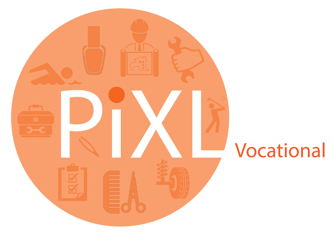 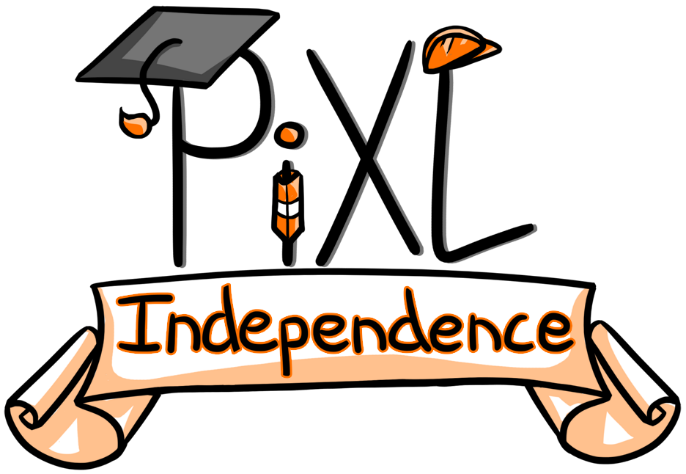 PiXL IndependenceBTEC Sport L3 Unit 2: Fitness, Training and Programming for Health, Sport and Well beingStudent BookletKS5Contents:Multiple Choice Questions - 20 credits per quiz Short Exam Questions - 5 credits with additional 10 credits available Wider Reading - 20 credits per summary Academic Reading - 50 credits per summary Extended Exam Style Questions - 80 credits per essayI Multiple choice questions:Which effect of exercise is not a positive lifestyle factor (1)? Strengthens bones Reduces risk of diseases Relieves stress Increases absence from work What is not a benefit of eating a heathy diet? (1) Decreases immune function                                                Maintains body weight Reduces risk of chronic disease  Reduces risk of having high cholesterol             What is not a strategy for improving dietary intake? (1)                                 Deciding on timings of meals Eating more fruit and vegetables Increasing salt content                 Eating healthier alternatives What is not a risk of smoking? (2) Cancer Lung disease Bronchitis DepressionWhat is not a risk of drinking too much alcohol? (1) Stroke Cirrhosis Maintaining body weight HypertensionWhat is not a health risk linked to excessive stress? (1) Infertility Hypertension Angina Stroke What is not a common barrier to lifestyle modifications? (1) Time Gender Cost LocationWhat is not a strategy to stop smoking? (1) Acupuncture Breathing exercises NHS smoking helpline Nicotine replacement therapyAssertiveness training, goal setting, time management, physical activity, positive self-talk, relaxation, breathing techniques are all strategies to help with the management of what?  (1) Smoking Stress Drinking too much alcohol Taking drugsWhat 2 are not a concern with a lack of sleep? (2) Depression Over eating Cirrhosis BronchitisII Short Answer questionsWhat are the 2 types of screening questionnaires? (2)What are the 3 legal considerations that have to be taken when screening? (3)Name 3 things that you can interpret through health monitoring in screening? (3)In nutritional terminology what does RDA mean? (1)Name 2 energy measures? (2)Name 3 macronutrients (3)Name 3 micronutrients (3) Describe what is meant by carbo loading (2)Name 2 ergogenic aids that can be used in training (2)Name 3 types of sport drinks (3) III Wider readingAdams Metal, (2010) BTEC Level 3 National Sport (Development, Coaching and Fitness)Student Book. Pearson, 2010. (ISBN 9781846906503)Preparation for assessment (BTEC National Sport: Student Book 1 ISBN: 9781292134000)Rea, S, Stanford-Brown, J and Manley, C (2010). BTEC National Sport: Level 3: Development,Coaching and Fitness. Hodder Education; London.Howley, E.T and Franks, B.D (2003) Health Fitness Instructor’s Handbook. Human Kinetics Europe.(ISBN 9780736042109)Palastanga, N (2006). Anatomy and Human Movement. Butterworth-Heineman. (ISBN9780750688147)IV Academic ReadingSharkey, B.J and Gaskill, S.E (2006). Fitness and Health. Human Kinetics. (ISBN 9780736056144).Weinberg, R.S and Gould, D (2011). Foundations of Sports and Exercise Psychology (5th ed.). HumanKinetics; New York.JournalsAmerican College of Sport Medicine’s Health and FitnessBritish Journal of Sports Medicine Exercise and Sport Sciences ReviewsInternational Journal of Sports Science and CoachingMedicine and Science in Sports and ExerciseResearch Quarterly for Exercise and SportWebsitesBritish Association of Sport and Exercise Sciences www.bases.org.ukSports Coach UK www.sportscoachuk.orgTop End Sports www.topendsports.comSports and Exercise Testing www.brianmac.co.ukQuizlet.comTeachpe.comV Longer answer questions linked to case study Explain what the 6 components of fitness are and how these can be applied to a training programme that you are designing. (12)Your training programme needs to include some skill related fitness. What 5 things could you include? Explain the benefits of each, (10)There are 4 types of aerobic training. Explain how each one would be used in a fitness programme for an individual. (8)Describe how you would train an individual for strength. (6)If an individual asked you for a programme in core strength and flexibility what would you include in a programme and why? (6)What 4 ways can you improve speed? (4)Design a fitness programme for 6 weeks on an individual who is 30-year-old female, is overweight and does not do any exercise. She does not drink alcohol but does smoke. You must include FITT and periodisation, suggesting relevant training methods for her. (20)Commissioned by The PiXL Club Ltd.This resource is strictly for the use of member schools for as long as they remain members of The PiXL Club. It may not be copied, sold, or transferred to a third party or used by the school after membership ceases. Until such time it may be freely used within the member school.All opinions and contributions are those of the authors. The contents of this resource are not connected with, or endorsed by, any other company, organisation or institution.PiXL Club Ltd endeavour to trace and contact copyright owners. If there are any inadvertent omissions or errors in the acknowledgements or usage, this is unintended and PiXL will remedy these on written notification.